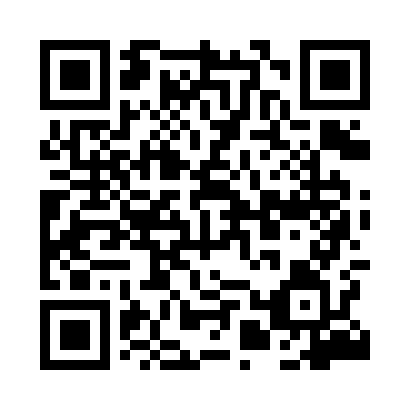 Prayer times for Wiejki, PolandMon 1 Apr 2024 - Tue 30 Apr 2024High Latitude Method: Angle Based RulePrayer Calculation Method: Muslim World LeagueAsar Calculation Method: HanafiPrayer times provided by https://www.salahtimes.comDateDayFajrSunriseDhuhrAsrMaghribIsha1Mon3:545:5812:294:557:008:572Tue3:515:5512:284:567:028:593Wed3:485:5312:284:587:049:014Thu3:455:5112:284:597:069:045Fri3:425:4812:275:007:089:066Sat3:395:4612:275:017:099:097Sun3:355:4412:275:037:119:118Mon3:325:4112:275:047:139:149Tue3:295:3912:265:057:159:1610Wed3:265:3712:265:067:169:1911Thu3:225:3412:265:087:189:2212Fri3:195:3212:265:097:209:2413Sat3:165:3012:255:107:229:2714Sun3:125:2812:255:117:249:3015Mon3:095:2512:255:137:259:3316Tue3:065:2312:255:147:279:3517Wed3:025:2112:245:157:299:3818Thu2:595:1812:245:167:319:4119Fri2:555:1612:245:177:339:4420Sat2:525:1412:245:187:349:4721Sun2:485:1212:235:207:369:5022Mon2:445:1012:235:217:389:5323Tue2:415:0812:235:227:409:5624Wed2:375:0512:235:237:419:5925Thu2:335:0312:235:247:4310:0326Fri2:295:0112:235:257:4510:0627Sat2:254:5912:225:267:4710:0928Sun2:214:5712:225:287:4810:1329Mon2:174:5512:225:297:5010:1630Tue2:134:5312:225:307:5210:20